Overview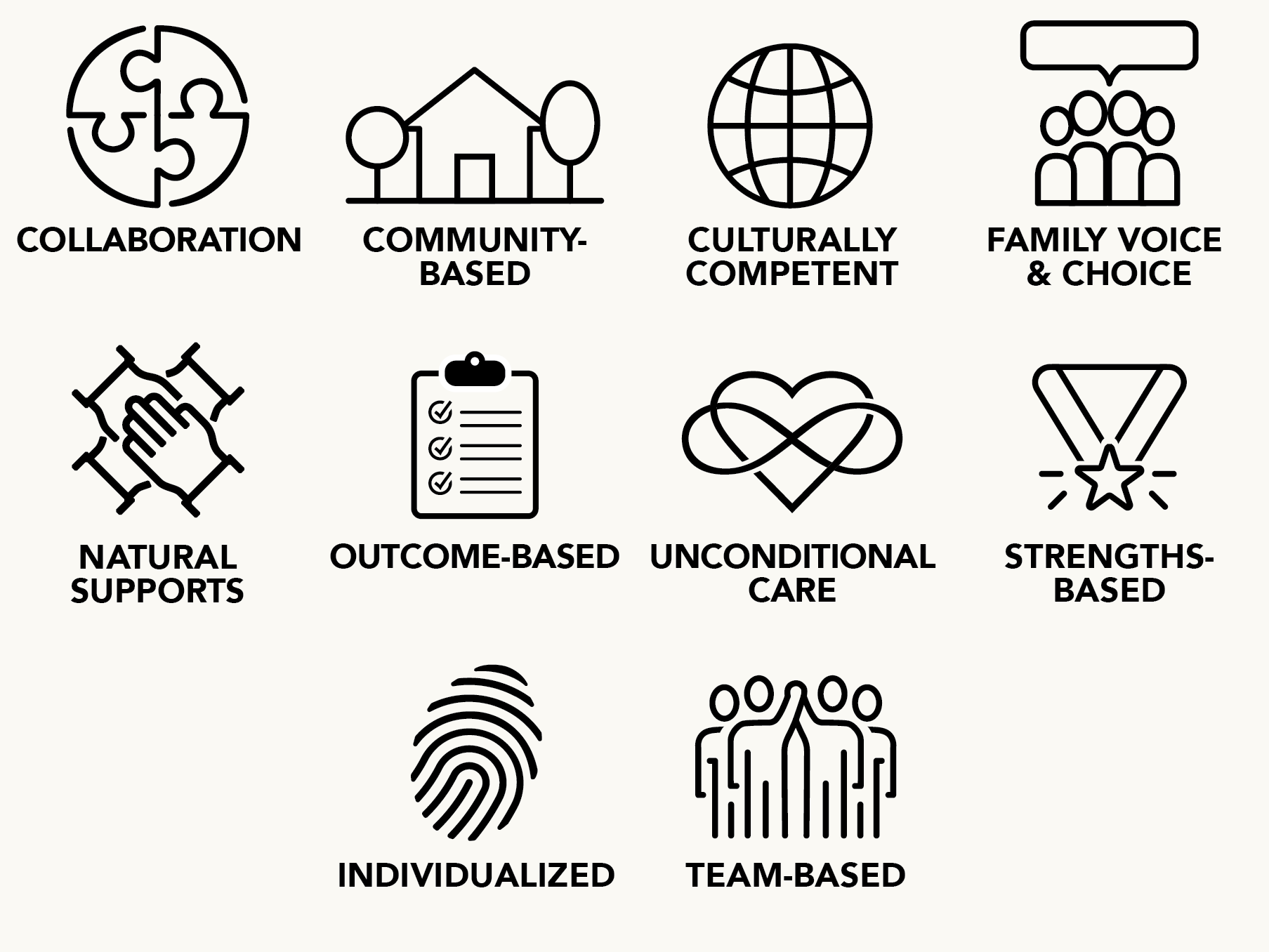 Engage the FamilyWork with CaregiverGather Information: 
Strengths, Needs, 
Culture Discovery (SNCD)Agenda PreparationFamily Partner initial training Skill Set CardSCare PlanningACTIVITIES: WHAT THE FAMILY PARTNER DOESEngage the FamilyWork with CaregiverGather Information: Strengths, Needs, Culture Discovery (SNCD)Agenda PreparationCare PlanningCORE PRINCIPLESWhyHow the Family Partner does itSECheck in with the family during and at the end of interactions and activities to determine family satisfaction with the process.SSupport and encourage positive relationships with immediate and extended family members.WShare from your experience of wraparound activities to help the family see how the same activities could work for them.DSengage the family in reflective conversation about how the experience shared relates to their own situation.WHonor the culture of the family by keeping your own views 
in check.WRAPAROUND PRINCIPLESSKILL SETWhyHow the Family Partner does itSActively listen to the family’s concerns about involving natural supports in the process, and explain how the checks and balances within wraparound can address the concerns.SEShare a small sample of your own experience facing similar challenges, to establish a sense of empathy and understanding.FVCWhen sharing from your own experience, pay active attention to ensure that the family wants to hear the story and that it is addressing a specific need.WAssist the Care Coordinator by doing one-on-one orientation and/or by sharing your own experience with wraparound to help the family to understand how wraparound might be a positive opportunity for them.WBe open and welcoming and engage the family in conversation identifying the family’s needs before explaining wraparound.SEExplain wraparound for the family in relation to the family’s needs and goals that can be met by the process.SEAsk the family about their hopes and dreams, and help them to believe that they can accomplish their vision.WHelp the family understand what is different about wraparound by explaining wraparound from a family’s perspective.WProvide written materials and other resources to help the family understand wraparound, review these materials with the family, and answer questions.WExplain the family partner role, including what the family partner may do and the limits on the role.WAssist the Care Coordinator in explaining confidentiality and client rights, helping as needed to ease these fears and answer questions from a family perspective.WActively listen to the family and develop an engagement link prior to moving forward with wraparound activities.WBe open, welcoming, and available to the family.SEShare from your experience of wraparound activities to help the family see how the process can be an opportunity for them.SKILL SETWhyHow the Family Partner does itSBrainstorm ways the family can strengthen reciprocal relations with their supports.SHelp the family identify what makes relationships reciprocal (what each person gets from the relationship) to help define and sustain these natural supports.SDo more in-depth work with the family to identify potential natural supports, if they cannot immediately come up with any.SShare from lived experience the reasons why natural supports can be important to families.SEHelp the family identify their current strengths around areas of self-efficacy and signs of confidence that they can make things work for their family.SEEducate and support the family in the importance of maintaining and using documentation to advocate and control the process of service and support.SEHelp the family focus on the strengths of their natural supports and the opportunities provided by these supports.SHelp the family to plan and reconnect with extended family and natural supports based on family voice and choice.SHelp the family and natural supports work through barriers to partnership.DSProvide as much direct support for the family as is needed for their success, while planning for the fading of support: “do for, do with, cheer on.”SEShare from your experience working with other families facing similar challenges.SShare examples of how natural supports can help families achieve better or more sustained outcomes.SShare from your own experience an example of how being honest and open helped you to get better support.SERecognize when it would be helpful to share personal experiences as a way for the family to reflect on their own situation.WShare briefly from your own story (or another family’s story without names or identifying information) with purpose and intent.WIf a family member is distrustful of systems and does not want to sign consent and release forms, meet with the caregiver one-on-one to help them understand how sharing could benefit their family.DSAssist in the development of safety plans that are individualized, realistic for the family, and based on voice and choice.SKILL SETWhyHow the Family Partner does itSHelp the family think of needs that could be met by natural sup- ports, and identify current supports that could meet each one.SEFocus on the strengths of the family to create hope and motivation for success.DSRecognize and value the differences among families, helping the family discover their unique culture, and use this information to determine how they can best advocate for their family.DSHelp family members understand and explain their culture and strengths to get their plans to match their family culture.DSHelp the family understand their needs, culture, strengths, and preferences — and support the family in advocating for them.DSHelp different members of the family come up with consensus needs, vision, and options that can be win/win for all family members.WHelp the family prepare for the SNCD by helping them understand why sharing their strengths, needs, culture, and vision from a family perspective can lead to a better wraparound experience.SEHelp the family prepare for the SNCD by explaining why wrap- around works better when negative concerns are reframed as positive needs.DSHelp the family gather and organize information that they will need to advocate for their child.FVCHelp gather the information for the SNCD and ensure that this information truly reflects the opinions and priorities of the family.FVCTake the completed summary document to the family, sit with them, and go over the document to make sure it is correct and represents the family’s vision of their strengths, needs, and vision.SKILL SETWhyHow the Family Partner does itSEHelp the family understand and articulate their needs and vision for a better future.WPrepare the family to take an active role in the wraparound planning process.SHelp the family find natural and community supports to help with the planning process.SHelp the family to identify people, especially natural supports, who can help them achieve their vision.FVCSpend additional time with the family to prepare them for the initial wraparound meetings, making sure they understand each part of the agenda and are prepared to use their voice and choice.SEWork with the family in advance of each meeting to determine the role you will play during the meeting.FVCWork with the CC to make sure family needs are met in the scheduling, location, and agenda for the wraparound planning meetings.WSupport the family in contacting potential team members to engage and orient them in the process.SKILL SETWhyHow the Family Partner does itDSHelp the family understand and articulate their strengths 
and needs.WPrepare the family for the meeting, help them define strengths and culture that relate to priority needs, and brainstorm possible options related to these needs based on their strengths and culture.